             CREDIT CARD FORM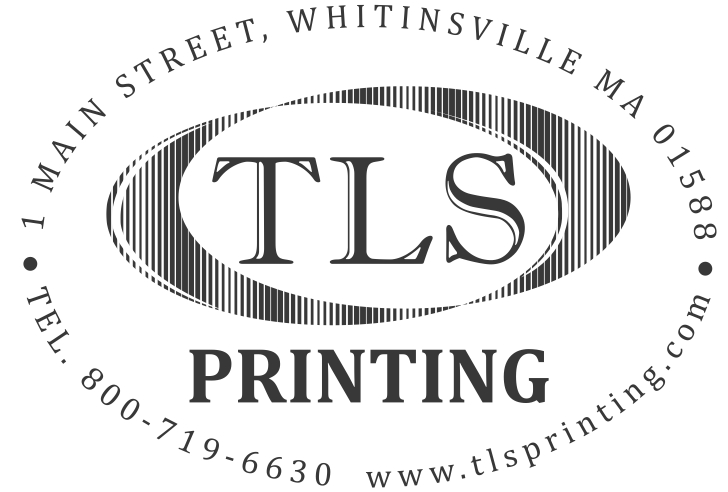     PLEASE FILL OUT COMPLETELYOrganization Name:		     Cardholder Name(as it appears on card):		     Billing 	     	         Apt/Suite/Floor	     			      City	     	State:	     	Zip Code:	     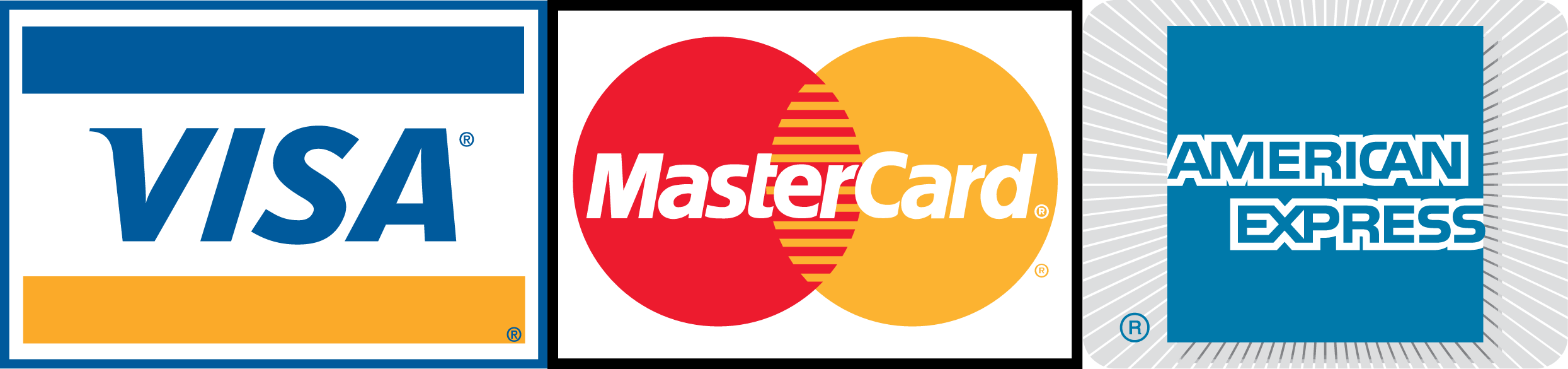 		Account #		     		Expiration		Date:			     	Security Code #	     		Amount to		Be Charged	$	     Shipping Address		SAME AS Billing  Street	     	        Apt/Suite/Floor	     			     City	     	State:	     	Zip Code:	     